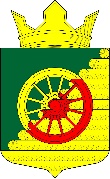 РЕСПУБЛИКА  КАРЕЛИЯАДМИНИСТРАЦИЯ  БОРОВСКОГО СЕЛЬСКОГО  ПОСЕЛЕНИЯПОСТАНОВЛЕНИЕОт 29 ноября 2021 года                                                                                                       № 50пос. БоровойО внесении изменений в постановление Администрации Боровского сельского поселения N 85 от 02.09.2016 г.  «Об утверждении методики прогнозирования поступлений доходов в бюджет Боровского сельского поселения»В соответствии с п.1 статьи 160.1 Бюджетного кодекса Российской Федерации, изменениями, внесёнными в постановление Правительства Российской Федерации  N 574 от 23.06.2016 года «Об общих требованиях к методике прогнозирования поступлений доходов в бюджеты бюджетной системы Российской Федерации»   Администрация Боровского сельского поселения ПОСТАНОВЛЯЕТ:         1. Внести в Постановление Администрации Боровского сельского поселения N 85 от 02.09.2016 года »Об утверждении Методики прогнозирования поступлений доходов в бюджет Боровского сельского поселения»  (далее - Методика) следующие изменения:          1.1 п. 2  Методики изложить в новой редакции согласно приложению к настоящему постановлению.          2.  Постановление Администрации Боровского сельского поселения N 47 от 19.12.2019 г. «О внесении изменений в постановление Администрации Боровского сельского поселения N 85 от 02.09.2016 г. »Об утверждении методики прогнозирования поступлений доходов в бюджет Боровского сельского поселения» признать утратившим силу.          3.Опубликовать настоящее Постановление на официальном сайте Администрации Боровского сельского поселения в информационно-телекоммуникационной сети «Интернет».4. Контроль исполнения настоящего постановления возложить на Финансовое управление Калевальского муниципального района (Н.П.Фёдорову).              5.Настоящее постановление вступает в силу с 01 января 2022 года.Главы Боровского сельского поселения                                                   		         Л.В.МостайкинаИсп:В.В.ХауриненРассылка: дело-1,Министерство финансов РК-1,финуправление О внесении изменений в постановление Администрации Боровского сельского поселения N 85 от 02.09.2016 г.  «Об утверждении методики прогнозирования поступлений доходов в бюджет Боровского сельского поселения»В соответствии с п.1 статьи 160.1 Бюджетного кодекса Российской Федерации, изменениями, внесёнными в постановление Правительства Российской Федерации  N 574 от 23.06.2016 года «Об общих требованиях к методике прогнозирования поступлений доходов в бюджеты бюджетной системы Российской Федерации»   Администрация Боровского сельского поселения ПОСТАНОВЛЯЕТ:         1. Внести в Постановление Администрации Боровского сельского поселения N 85 от 02.09.2016 года »Об утверждении Методики прогнозирования поступлений доходов в бюджет Боровского сельского поселения»  (далее - Методика) следующие изменения:          1.1 п. 2  Методики изложить в новой редакции согласно приложению к настоящему постановлению.          2.  Постановление Администрации Боровского сельского поселения N 47 от 19.12.2019 г. «О внесении изменений в постановление Администрации Боровского сельского поселения N 85 от 02.09.2016 г. »Об утверждении методики прогнозирования поступлений доходов в бюджет Боровского сельского поселения» признать утратившим силу.          3.Опубликовать настоящее Постановление на официальном сайте Администрации Боровского сельского поселения в информационно-телекоммуникационной сети «Интернет».4. Контроль исполнения настоящего постановления возложить на Финансовое управление Калевальского муниципального района (Н.П.Фёдорову).              5.Настоящее постановление вступает в силу с 01 января 2022 года.Главы Боровского сельского поселения                                                   		         Л.В.МостайкинаИсп:В.В.ХауриненРассылка: дело-1,Министерство финансов РК-1,финуправление 